Geology 12							Name: __________________________PLATE TECTONICS UNIT – Summative Assessment Outline Your assignment:  Choose one or more of the following tasks to complete to show your understanding of our Plate Tectonics Unit.Reminder – you must complete a minimum of three (3) tasks in each category (A, B, C, D) over the entire year.Tasks:Format:You can show your understanding of Plate Tectonics with these tasks in any format you choice:(Report, presentation, creative writing, film, model, poetry, art, song, drama, music, skit, etc…)If working with a partner/group, you must ADDITIONALLY submit your own evidence of understanding of Plate Tectonics.  This will have more weight when I assess your understanding.  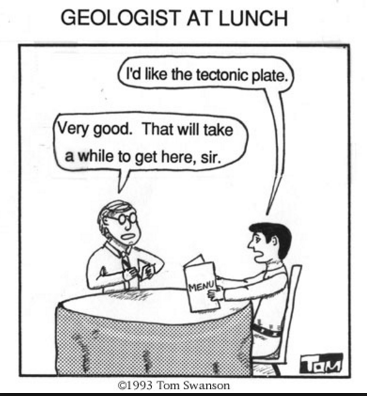 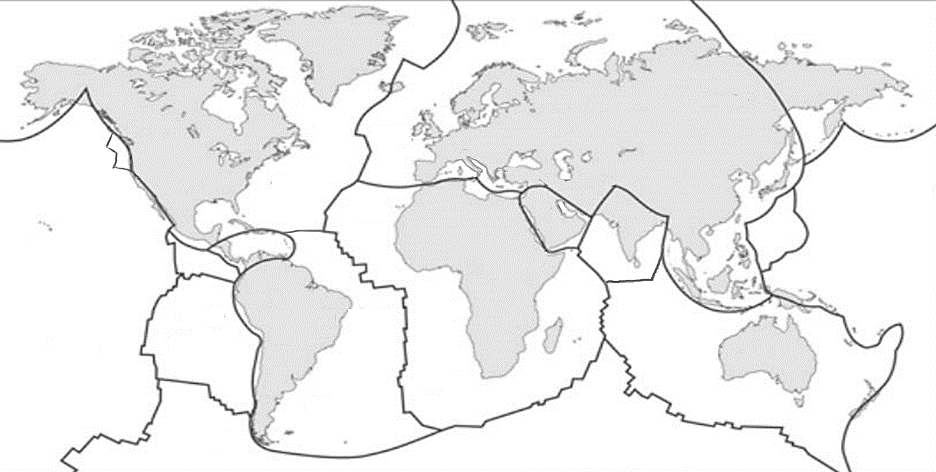 Category A – Knowledge and Understanding Category B – Inquiring and PlanningCategory C – Evaluating, Applying, and InnovatingCategory D – Communication and ResearchYour Assignment Plan:Summative Assessment RubricYOUR SCORE: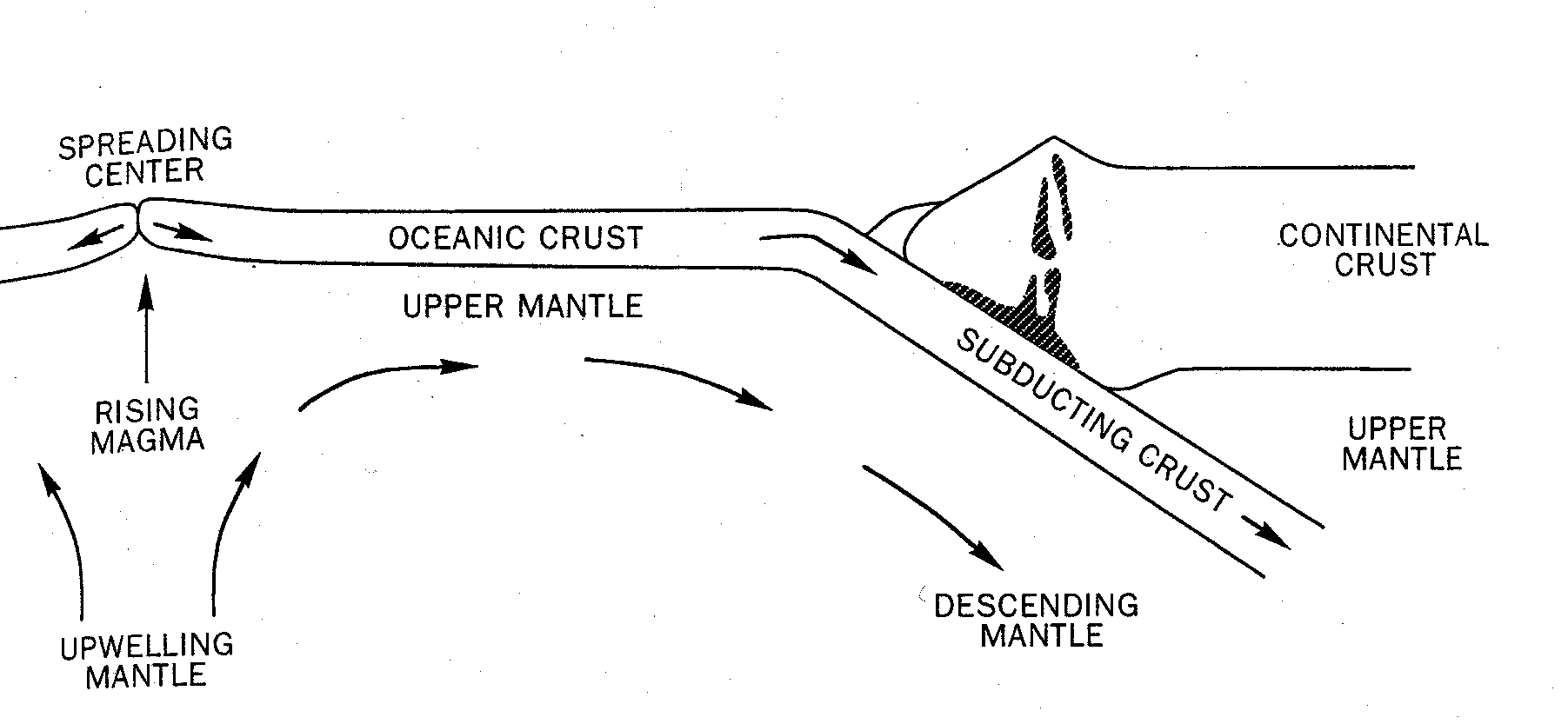 Category _____  =   ______Category _____  =   ______Create a graphic organizer (mind map/concept map/etc) on Plate Tectonics, designed to teach my Earth Science 11 students.Category ATake a standard written test on Plate Tectonics.  Study your notebook…Category ADesign and build your own written test and answer key, to use with my Earth Science 11 class.Category ACreate your own hypothetical alien world, and design a map showing its Plate Tectonics.Category CInvestigate how Plate Tectonics has shaped and influenced a specific location on the Earth.Category DBuild a working model to explain how Plate Tectonics works.(physical or digital)Category DInvestigate the impact of Plate Tectonic on the distribution of animal and plant on the Earth.Category DExplore Plate Tectonics on other planets.Category DExplore the concept of Icy Plate Tectonics, and compare it to Earth’s rocky Plate Tectonics.Category DDesign your own task that investigates Plate Tectonics!Check with Bond for approval…
Category A, B, C, or D.Design your own task that investigates Plate Tectonics!Check with Bond for approval…
Category A, B, C, or D.Design your own task that investigates Plate Tectonics!Check with Bond for approval…
Category A, B, C, or D.What is your Project Idea(s)?What Category(s) will be assessed?When will it be due?What problems do you predict?ScoreWhat it means7In addition to Score 5 performance, in-depth inferences and applications that go beyond what was taught. Very few errors.6In addition to Score 5 performance, partial success at inferences and applications that go beyond what was taught.5No major errors or omissions regarding any of the information and/or processes (simple or complex) that were explicitly taught.4No major errors or omissions regarding the simpler details and processes and partial knowledge of the more complex ideas and processes.3No major errors or omissions regarding the simpler details and processes but major errors or omissions regarding the more complex ideas and processes2Partial knowledge of the simpler details and processes but major errors or omissions regarding the more complex ideas and processes1.0With help, a partial understanding of some of the simpler details and processes and some of the more complex ideas and processes0.5With help, a partial understanding of some of the simpler details and processes but not the more complex ideas and processes0.0Even with help, no understanding or skill demonstrated